„Samogłoski” – bajka logopedyczna(Uwaga: Zachęcamy dziecko do powtarzania wszystkich „pogrubionych” wyrazów. Pokazujemy minami zdziwienie, znudzenie, ziewanie i  radość. Możemy, podczas powtarzania, rysować we wnętrzu dłoni dziecka DRUKOWANE wzory liter A,O, U, E, I, Y. Potem możemy rysować ja na plecach dziecka, następnie - ręką dziecka - w powietrzu, a wreszcie - jak największe litery - na kartce. Możemy też bawić się w układanie całego ciała w kształt liter, np. , )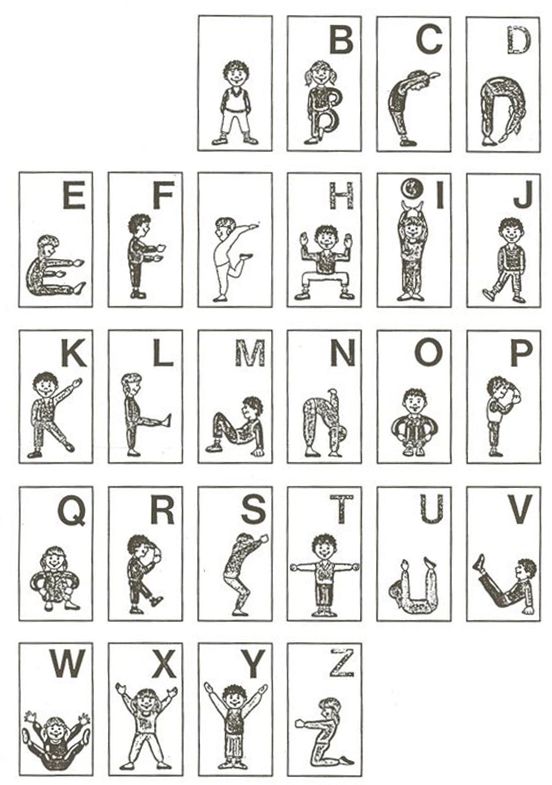 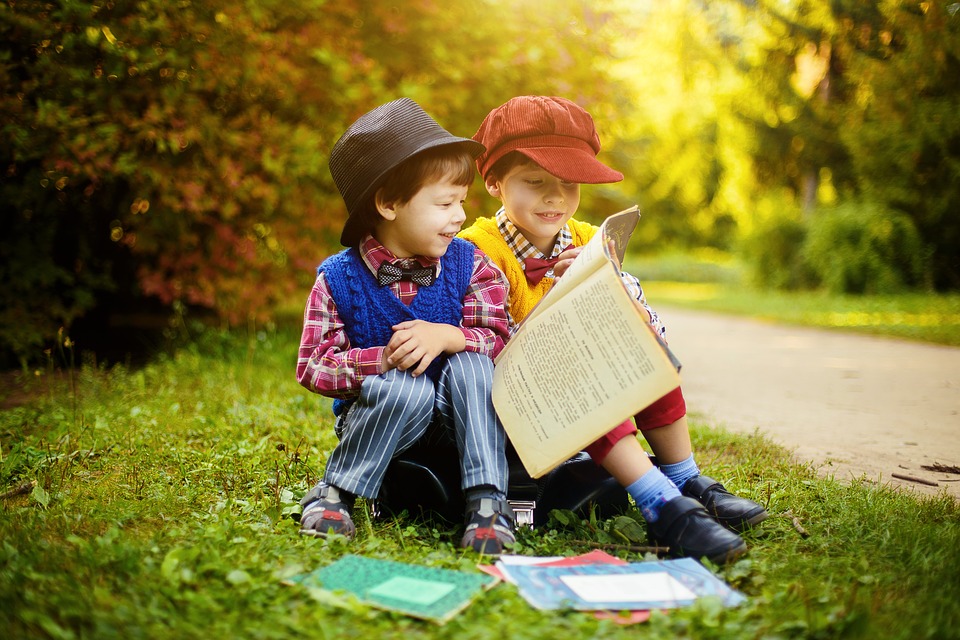 Rósł sobie las. W lesie stał mały domek, w którym mieszkała rodzina: mama, tata i sześcioro dzieci: A, O, U, E, Y, I. Pewnego razu mama znalazła na podwórku wyjątkowy kamień.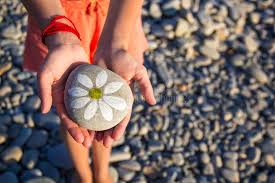 – Ach! – krzyknął A.– Och! – wyraził zachwyt O. Zainteresowanie okazały także inne dzieci: Ech!  Uch!  Ich!  Ych!O podniósł kamień:– Sprawdźmy, jak można się nim bawić.Rzucił nim o ziemię i krzyknął donośne: BAM!Pozostałe dzieci też chciały spróbować. Rzucały kamieniem, krzycząc głośno: BOM, BEM, BUM, BYM, BIM.Y zaczął się nudzić i ziewnął: YYYY                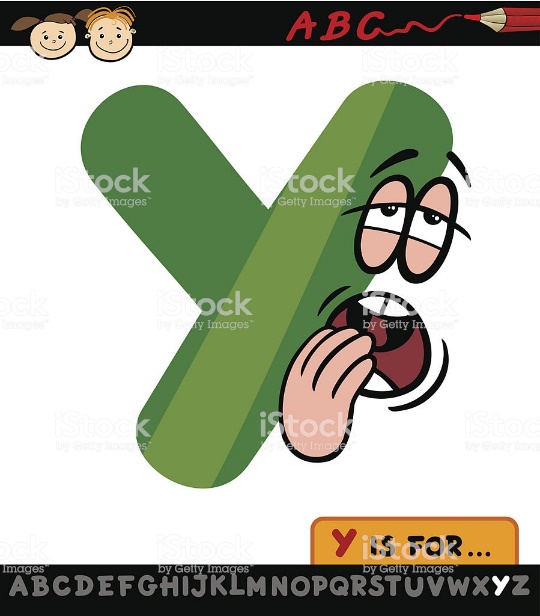 Ziewnęły też pozostałe dzieci : AAAA, OOOO, EEEEE, UUUU, I I I I…O kichnął: O-psik! Kichnęły też pozostałe dzieci: A-psik! U-psik! E-psik! I-psik! Y-psik!  E kaszlnął : ehe-ehe!Tata wychylił się przez okno i zawołał dzieci: A-O, E-U, I-Y.  Wszystkie pobiegły do domu na obiad. Było pycha: mniam, mniam, mniam.                       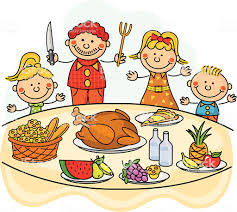 Nagle dzieci usłyszały piosenkę, dobiegającą z podwórka: la la la la la la la. Wyjrzały przez okno. To z kamienia wydobywały się te dźwięki. Kamień był magiczny! Okazało się, że można zamawiać u niego piosenki. Dla każdego z dzieci zagrał inną piosenkę: le le le le le le, lu lu lu lu lu, li li li li li, ly ly ly ly ly, lo lo lo lo lo.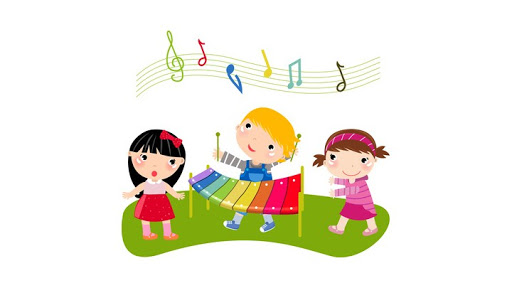 A jaką piosenkę zagra kamień dla Ciebie?(Uwaga: Można na koniec zaśpiewać z dzieckiem ulubioną piosenkę.)